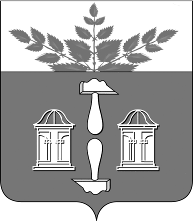 Тульская областьМуниципальное образование ЩЁКИНСКИЙ РАЙОНАДМИНИСТРАЦИЯ ЩЁКИНСКОГО РАЙОНАП О С Т А Н О В Л Е Н И ЕО внесении изменений в постановление администрации Щекинского района от 06.07.2020 № 7-690«Об организации отдыха, оздоровления и занятости детей в 2020 году»В соответствии с Указом Губернатора Тульской области от 29.06.2020  № 71 «О внесении изменений и дополнений в указ Губернатора Тульской области от 30.04.2020 № 41», Постановлением главного государственного санитарного врача Российской Федерации от 30.06.2020 № 16 «Об утверждении санитарно-эпидемиологических правил СП 3.1/2.4.3598-20 «Санитарно-эпидемиологические требования к устройству, содержанию и организации работы образовательных организаций и других объектов социальной инфраструктуры для детей и молодежи в условиях распространения новой коронавирусной инфекции (COVID-19)», Федеральным законом от 24.07.1998 №  124-ФЗ «Об основных гарантиях прав ребенка в Российской Федерации», Федеральным законом  от 29.12.2012 № 273-ФЗ «Об образовании в Российской Федерации», Федеральным законом от 06.10.2003 № 131-ФЗ «Об общих принципах организации местного самоуправления в Российской Федерации», на основании Устава муниципального образования Щекинский район администрация муниципального образования Щекинский район ПОСТАНОВЛЯЕТ:1. Внести в постановление администрации Щекинского района             от 06.07.2020 № 7-690 «Об организации отдыха, оздоровления и занятости детей в 2020 году» (далее – постановление) следующие изменения:а) пункты 9, 10, 11, 12 постановления признать утратившими силу;б) приложение к постановлению изложить в следующей редакции (приложение);в) пункт 1 постановления изложить в следующей редакции:          «1. Организацию отдыха, оздоровления детей в каникулярное время осуществлять в форме выплаты единовременной денежной компенсации для оплаты частичной стоимости путевки, самостоятельно приобретенной родителями в детский оздоровительный лагерь, работающий в каникулярное время, с длительностью смены не менее 21 дня»;	г) пункт 5 постановления изложить в следующей редакции:         «5. Комитету по образованию администрации муниципального образования Щекинский район:1) распределять средства, выделенные на проведение летней оздоровительной кампании, по бюджетополучателям в соответствие с  приказом комитета по образованию администрации муниципального образования Щекинский район, с учетом решения межведомственной комиссии по организации отдыха, оздоровления и занятости детей на территории Щекинского района;2) обеспечить своевременное, целевое и в полном объеме освоение в соответствии с действующим законодательством средств субсидии, выделяемой из бюджета Тульской области на финансирование мероприятий по проведению оздоровительной кампании детей в 2020 году. В случае возникновения неизрасходованного остатка средств, осуществить их возврат в бюджет Тульской области и в бюджет Щекинского района согласно проценту софинансирования мероприятий по отдыху, оздоровлению и занятости детей на территории Щекинского района;3) при оплате частичной стоимости путевки, самостоятельно приобретенной родителями (иными законными представителями), в детский оздоровительный лагерь, работающий в каникулярное время, установить размер компенсации в зависимости от среднедушевого дохода семьи на день подачи заявления в следующей пропорции, но не превышающей фактическую стоимость путевки:а) для детей, проживающих в семьях со среднедушевым доходом не превышающим или равным величине прожиточного минимума в Тульской области, — 100 процентов от средней стоимости путевки в загородный стационарный детский оздоровительный лагерь, установленной на соответствующий год экспертным советом при министерстве труда и социальной защиты Тульской области по вопросам закупок товаров, работ, услуг для государственных нужд Тульской области;б) для детей, проживающих в семьях со среднедушевым доходом выше величины прожиточного минимума в Тульской области, но не превышающим трехкратную его величину, – 85 процентов от средней стоимости путевки в загородный стационарный детский оздоровительный лагерь, установленной на соответствующий год экспертным советом при министерстве труда и социальной защиты Тульской области по вопросам закупок товаров, работ, услуг для государственных нужд Тульской области;в) для детей, проживающих в семьях со среднедушевым доходом превышающим трехкратную величину прожиточного минимума в Тульской области, — 70 процентов от средней стоимости путевки в загородный стационарный детский оздоровительный лагерь, установленной на соответствующий год экспертным советом при министерстве труда и социальной защиты Тульской области по вопросам закупок товаров, работ, услуг для государственных нужд Тульской области, а также в случае непредставления родителем (законным представителем) документов, необходимых для определения среднедушевого дохода семьи.»;	д) пункт 7 постановления изложить в следующей редакции:         «7. Рекомендовать руководителям организаций отдыха детей и их оздоровления всех форм собственности, расположенных на территории Щекинского района:1) обеспечить сохранение и укрепление материально-технической базы организаций отдыха детей и их оздоровления с учетом проведения мероприятий по созданию безбарьерной среды и условий для отдыха детей всех групп здоровья;2) своевременно и в полном объеме выполнять предписания надзорных органов;3) обеспечивать соответствие квалификации работников организации отдыха детей и их оздоровления соответствующим профессиональным стандартам или квалификационным требованиям в соответствии с трудовым законодательством.»;е) пункт 8 постановления изложить в следующей редакции:         «8. Комитету по культуре, молодежной политике и спорту администрации Щекинского района разработать и осуществить мероприятия по организации культурно-досуговой работы с детьми и подростками в период школьных каникул.»;	ж) пункт 13 постановления изложить в следующей редакции:        «13. Рекомендовать Отделу министерства внутренних дел России по Щекинскому району применять профилактические меры, исключающие детский дорожно-транспортный травматизм.»;2. Настоящее постановление обнародовать путем размещения на официальном Портале муниципального образования Щекинский район и на информационном стенде администрации Щекинского района по адресу:      пл. Ленина, д. 1, г. Щекино, Тульская область.3. Настоящее постановление вступает в силу со дня официального обнародования.Согласовано:О.А. ЛукиноваВ.Е. КалинкинС.В. МуравьеваА.Е. ЧапалаТ.В. ШироковаЛ.Н. СенюшинаТ.Н. ЕремееваИсп. Стихарёва Мария Евгениевна,Тел.: 8(48751)5-23-65О внесении изменений в постановление администрации Щекинского района от 06.07.2020№7-690 «Об организации отдыха, оздоровления и занятости детей в 2020 году»ПЛАНОВЫЙ РАСЧЕТ средств для выполнения мероприятий по организации отдыха детей муниципального образования Щекинский район в 2020 году    Председатель комитета      по образованию администрации     Щекинского района                                                  С.В. МуравьеваГлава администрации муниципального образования Щекинский районА.С. ГамбургПриложениек постановлению администрациимуниципального образованияЩекинский районот 10.07.2020_ № _7-707Приложениек постановлению администрациимуниципального образованияЩекинский районот 06.07.2020 № _7-690_Наименование мероприятийВсего средств(руб.)В том числеВ том числеНаименование мероприятийВсего средств(руб.)Областной бюджет (руб.)Местный бюджет(руб.)1. Компенсация за самостоятельно приобретенную путевку 15 190,3510 710,644488,712. Неизрасходованный остаток7 153 014,055 039 298,362 113 715,69ИТОГО:7 168 204,405 050 000,002 118 204,40